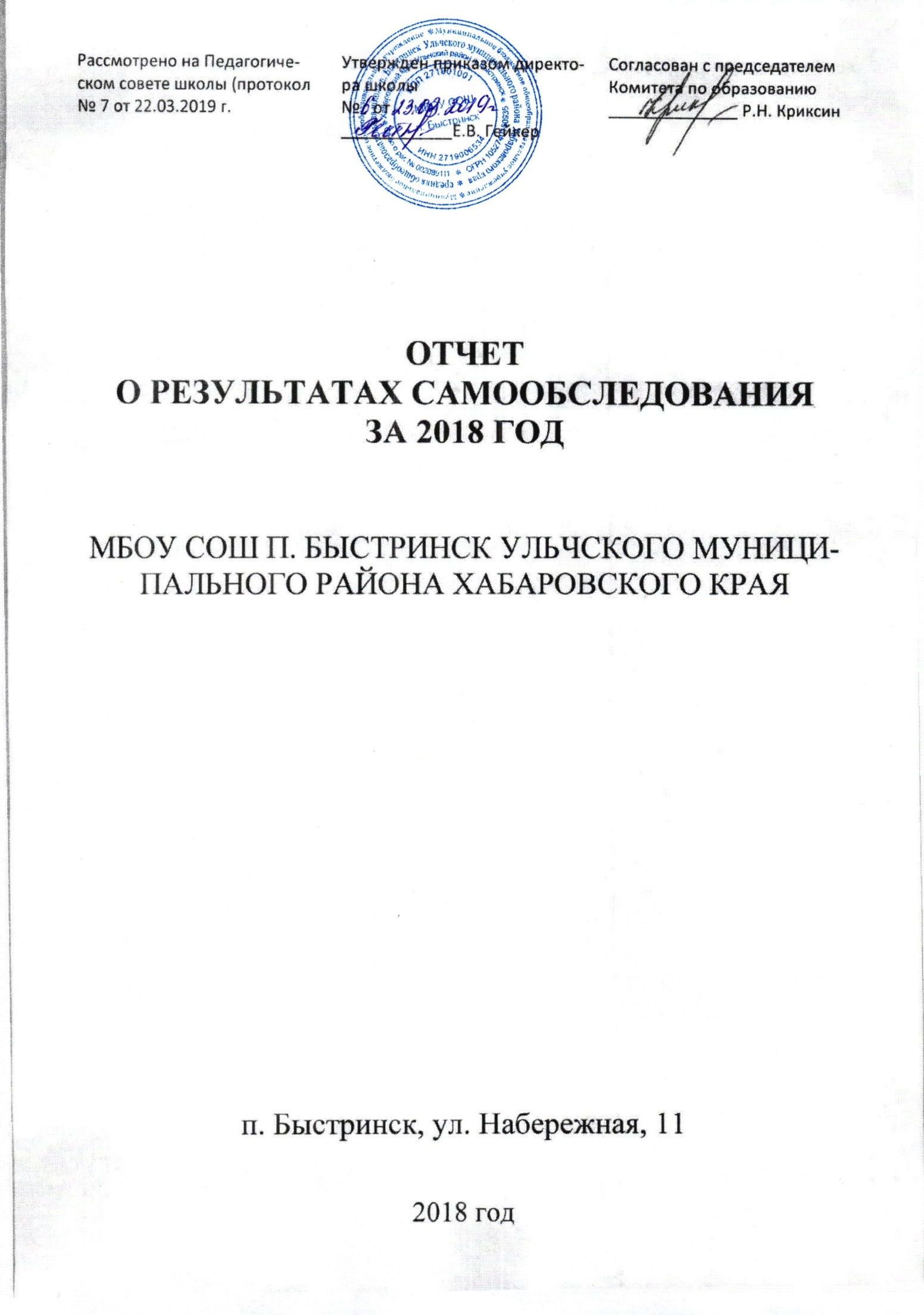 РАЗДЕЛ I. ОБЩИЕ СВЕДЕНИЯ ОБ ОБЩЕОБРАЗОВАТЕЛЬНОМ УЧРЕЖДЕНИИ1РАЗДЕЛ II. ОРГАНИЗАЦИЯ ОБРАЗОВАТЕЛЬНОГО ПРОЦЕССА2.1. Сведения о реализуемых образовательных программах(по приложению к лицензии):2.2.Временные характеристики образовательного процесса2.3. Формы освоения общеобразовательных программ по классам2.4. Реализуемые общеобразовательные программы(поставьте знак «+» в соответствующей графе):2.5. Система воспитательной работы (поставьте знак «+» в соответствующей графе):2.6. Формы внеурочной работы 2.7. Организация детского самоуправления2.8. Организация досуга обучающихся(при заполнении таблицы каждый обучающийся учитывается один раз)2.9. Организация дополнительного образования детей в ОУ:2.10.Вовлеченность в систему дополнительного образования досуга и отдельных групп обучающихся:2.11. Результативность участия в конкурсах, соревнованиях, смотрах и т.п. районного, городского, областного уровней за последний год:Егорова И.К.:Всероссийский конкурс научно-исследовательских творческих работ учащихся «Литературная Россия»  (Общероссийский инновационный проект «Моя Россия») -  Баясхаланова Надежда, Чепурнова Виолетта, Дьячкова Анастасия (11 класс), БрезгуноваДарина (2 класс) – Дипломы  победителей 3-й степени; Павловец Данил (3 класс) – Диплом победителя 1 степени.Четвёртый Всероссийский конкурс «Река весны – река жизни». (Всероссийский центр гражданских и молодёжных инициатив.Г. Оренбург). Номинация: произведения ИЗО. – БрезгуноваДарина(2 класс) – Диплом 3 степени.Четвёртый Всероссийский конкурс «Река весны – река жизни». (Всероссийский центр гражданских и молодёжных инициатив.Г. Оренбург). Номинация: произведения ИЗО. – Гейкер Данил (6 класс) – Сертификат участника.Четвёртый Всероссийский конкурс «Река весны – река жизни». (Всероссийский центр гражданских и молодёжных инициатив.Г. Оренбург). Номинация: произведения ИЗО. – Гурин Анатолий (6 класс) – Сертификат участника.Четвёртый Всероссийский конкурс «Река весны – река жизни». (Всероссийский центр гражданских и молодёжных инициатив.Г. Оренбург). Номинация: произведения ИЗО. – Гурина Арина (5 класс) – Сертификат участника.Четвёртый Всероссийский конкурс «Река весны – река жизни». (Всероссийский центр гражданских и молодёжных инициатив.Г. Оренбург). Номинация: произведения ИЗО. – Рыбаева Нина (4 класс) – Сертификат участника.Четвёртый Всероссийский конкурс «Река весны – река жизни». (Всероссийский центр гражданских и молодёжных инициатив.Г. Оренбург). Номинация: произведения ИЗО. – Че Любовь  (9 класс) – Сертификат участника.Четвёртый Всероссийский конкурс «Река весны – река жизни». (Всероссийский центр гражданских и молодёжных инициатив.Г. Оренбург). Номинация: произведения ИЗО. – Чеботарёва Юлия (6 класс) – Сертификат участника.Муниципальный конкурс исследовательских работ по теме «Коренные народы: прошлое, настоящее, будущее», проводимый в рамках празднования Международного Дня родных языков: Чеботарёва Юлия (6 класс) – 3 место; Гейкер Данил (6 класс) – 4 место; Гурин Анатолий (6 класс) – 6 место.Международная олимпиада «Весна – 2018» от проекта «Инфоурок» по русскому языку (01.04.2018):1 класс – Лёхин Матвей, Илларионова Анжела – 1 место.2 класс – Фишко Карина, БрезгуноваДарина – 1 место,3 класс – Павловец Данил – 2 место4 класс – Рыбаева Нина,  Че Анна – 1 место6 класс – Гейкер Данил, Гурин Анатолий, Илларионов Виталий, Чеботарёва Юлия – 1 место11 класс – Баясхаланова Надежда, Дьячкова Анастасия, Чепурнова Виолетта – 2 местоМеждународная олимпиада «Весна – 2018» от проекта «Инфоурок» по русской литературе (01.04.2018):6 класс - Гейкер Данил, Гурин Анатолий, Илларионов Виталий, Чеботарёва Юлия – 3 место11 класс – Баясхаланова Надежда, Дьячкова Анастасия, Чепурнова Виолетта – 1 местоДемидова С.В.:Олимпиада по русскому языку (  международныйпроект videouroki.net): 5 класс – Гурина Арина, Бочкарёва Анна – 3 место7 класс – Владимирова Ксения, Малянова Анна – 3 местоОлимпиада по русскому языку (международныйпроект videouroki.net):5 класс – Гурина Арина – 1 место7 класс – Малянова Анна – 1 место8 класс – Илларионова Александра – 2 место10 класс – Гармонщикова Олеся – 2 место, Павловец Константин – 2 местоВсероссийский конкурс научно-исследовательских и творческих работ « Литературная Россия» Общероссийский инновационный проект «Моя Россия»:5 класс – Гурина Арина (конкурс стихотворений) – 3 место8 класс – Илларионова Александра (конкурс чтецов) – 2 место; конкурс стихотворений – 3 место; конкурс презентаций – 3 место9 класс – Димитриев Данил (конкурс стихотворений) – 3 местоМеждународная олимпиада по русскому языку проекта « Фактор Роста»:      5 класс – Гурина Арина, Бочкарёва Анна – участники      7 класс – Владимирова Ксения, Малянова Анна – участники      8 класс – Илларионова Александра – участникГейкер Е.В.:Международная олимпиада проекта compedu.ru по обществознанию:5 класс – Гурина Арина – 3 место6 класс – Чеботарёва Юлия – участник8 класс – Илларионова Александра – 3 местоМеждународный конкурс «Круговорот знаний проекта  konkurs.info по  обществознанию:10 класс – Гармонщикова Олеся – участник, Павловец Константин – участник11 класс – Дьячкова Анастасия – участникМеждународная дистанционная олимпиада «Эрудит» от проекта smartolimp.ru по истории России:6 класс – Гейкер Данил – 2 место; Чеботарёва Юлия – участник8 класс – Илларионова Александра – 3 местоЛубсанова Т.Д.:Международная дистанционная олимпиада проекта «Инфоурок» «Зима 2018» по окружающему миру:      2 класс – БрезгуноваДарина – 2 место, Фишко Карина – участник      3 класс – Павловец Данил – 2 место     4 класс – Рыбаева Нина, Че Анна – 2 местоМеждународная дистанционная олимпиада проекта «Инфоурок» «Зима 2018» по английскому языку:     2 класс – БрезгуноваДарина, Фишко Карина – 1 место    6  класс – Чеботарёва Юлия – 2 место    8 класс – Илларионова Александра – 1 место    10 класс – Павловец Константин – 2 место    11 класс – Чепурнова Виолетта – 2 местоМеждународная олимпиада «Весна 2018» проекта «Инфоурок» по литературному чтению:        1 класс – Илларионова Анжела, Лёхин Матвей – 3 место        2 класс – БрезгуноваДарина – 3 место, Фишко Карина – участник        3 класс – Павловец Данил – 1 место        4 класс – Рыбаева Нина, Че Анна – 1 местоМеждународная олимпиада «Весна 2018» проекта «Инфоурок» по английскому языку:         2 класс – БрезгуноваДарина, Фишко Карина – 1 место         3 класс – Павловец Данил – участник         6 класс – Чеботарёва Юлия - участник         8 класс – Илларионова Александра – участник         11 класс – Чепурнова Виолетта – 2 местоЛитовченко Л.М.:Международная  олимпиада «Зима-2018» по математике:1 класс – Илларионова Анжела, Лёхин Матвей – 2 место2 класс – БрезгуноваДарина, Фишко Карина – 1 место3 класс – Павловец Данил – 1 место4 класс – Рыбаева Нина, Че Аня – 2 местоМеждународная  олимпиада «Весна -2018» по физике:7 класс – Малянова Анна – 3 место8 класс – Илларионова Александра, Лавренов Илья, Нуянкин Максим – 1 место9 класс –Димитриев Данил, Полосухина Полина, Че Любовь – 3 местоМеждународная  олимпиада «Весна -2018» по математике:1 класс – Жарников Никита. Лёхин Матвей – 1 место2 класс – БрезгуноваДарина, Фишко Карина – 1 место3 класс – Павловец Данил – 1 место4 класс - Рыбаева Нина – 2 место, Че Аннна – 1 место5 класс – Бочкарёва Анна, Гурина Арина – 3 местоБаясхаланова Р.Л.:Международная  олимпиада «Зима-2018» по математике:8 класс – Илларионова Александра, Нуянкин Максим – 3 место9 класс –Полосухина Полина, Че Любовь – 2 место10 класс – Гармонщикова Олеся, Павловец Константин – участники11 класс – Чепурнова Виолетта – 2 местоВ 2016-2017 учебном году  в школе создано научное общество «Открытие». Под руководством учителей предметников – членов методических объединений «Словесник» и «Квант» члены общества в 2018 году выполнили следующие исследовательские работы и проекты:Защита всех проектов и исследовательских работ проходила на II научно-практической конференции, что пробудило у обучающихся, не состоящих в научном обществе, не только интерес, но и желание выполнять проектные работы на высоком уровне.В 26 марта 2018 года трое учащихся 6 класса (Гурин Анатолий, Гейкер Данил, Чеботарева Юлия) под руководством педагога дополнительного образования Егоровой И.К. приняли участие в 6 районной научно-практической конференции «Коренные народы: прошлое, настоящее, будущее», организованной Ассоциацией коренных и малочисленных народов Приамурья в с. Богородское. 2.12. Состояние профилактической работы по предупреждению асоциального поведения обучающихся. Преступность, правонарушения:РАЗДЕЛ III. УЧАСТНИКИ ОБРАЗОВАТЕЛЬНОГО ПРОЦЕССА3.1.  Количество руководящих и педагогических работников ОУ(сведения представляются за последние пять лет, включая год аккредитации в абсолютном и процентном значении )* Без учета заместителя директора по АХЧ3.2.  Сведения об аттестованных руководящих и педагогических работниках ОУ(сведения представляются за последние пять лет, включая год аккредитации)Сведения о кадровом составе ОУ3.4. Общие сведения о возрастных группах и квалификации работников ОУ(по состоянию на начало учебного года)3.5. Сведения о стаже работников ОУ(по состоянию на начало учебного года)3.6. Структура контингента обучающихсяЧисленность обучающихся и классов-комплектовСохранность контингента обучающихсяРезультативность образованияРАЗДЕЛ IV. УПРАВЛЕНИЕ ОБЩЕОБРАЗОВАТЕЛЬНЫМ УЧРЕЖДЕНИЕМФинансовые средства ОУ (ресурсная база ОУ)РАЗДЕЛ V. УСЛОВИЯ ДЛЯ РЕАЛИЗАЦИИ ОБЩЕОБРАЗОВАТЕЛЬНЫХ ПРОГРАММ 5.1. Характеристика здания1(для указания типа здания поставить знак «+» в соответствующей графе;при наличии нескольких корпусов дать характеристику каждому зданию в отдельных таблицах)5.2. Характеристика площадей, занятых под образовательный процесс5.3. Организация питания- Форма: столовая, буфет, другое (указать) столовая_________________________- при наличии столовой:-площадь______26,1_______-число посадочных мест______30_____-обеспеченность оборудованием пищеблока (в  %)_____70%_______;Охват горячим питанием ( % от общего количества обучающихся по ступеням)5.4. Медицинское обеспечение При наличии медицинского кабинета:- наличие/отсутствие лицензии (подчеркнуть)- реквизиты лицензии ____________- площадь____________- оснащение (в %)__________- наличие медработника (подчеркнуть): штатная единица, по договору5.5.Компьютерное обеспечениеВсего компьютеров в ОУ - 12Из них используются в учебном процессе - 11Наличие кабинетов, оборудованных вычислительной техникой и персональными компьютерами (по каждому классу, если их несколько): да-площадь кабинета 25,8 кв.м, -количество компьютеров - 8,- количество интерактивных досок -3- количество мультимедийных проекторов 3.Наличие медиатеки (да/нет): даимеется ли выход в Интернет (да/нет): даналичие локальной сети (да/нет):  даналичие сайта (да/нет):  да5.6. Обеспечение учебным оборудованиемНаличие необходимого учебного оборудования, приборов, инструментов и т.д. 5.7. Создание условий для сохранения и укрепления здоровья обучающихсяРАЗДЕЛ VI. КАЧЕСТВО  ПОДГОТОВКИ ВЫПУСКНИКОВ6.1. Сопоставление результатов государственной (итоговой) аттестации и результатов единого государственного экзамена выпускников 11-х классов общеобразовательного учреждения6.2. Сопоставление результатов государственной (итоговой) аттестации и результатов государственной (итоговой) аттестации в новой форме выпускников 9-х классов  общеобразовательного учрежденияИнформация о поступлении выпускников 11-х классов общеобразовательного учреждения в ВУЗы и ССУЗы6.4. Информация о выпускниках 9-х классов общеобразовательного учрежденияПОКАЗАТЕЛИ ДЕЯТЕЛЬНОСТИ МБОУ СОШ П. БЫСТРИНСК(ПРИКАЗ МИНОБРНАУКИ РОССИИ ОТ 10.12.2013 Г № 1324 «ОБ УТВЕРЖДЕНИИ ПОКАЗАТЕЛЕЙ ДЕЯТЕЛЬНОСТИ ОБРАЗОВАТЕЛЬНОЙ ОРГАНИЗАЦИИ, ПОДЛЕЖАЩЕЙ САМООБСЛЕДОВАНИЮ»)« 22»  марта  2019 г.Директор      ______________________                                                Е.В. Гейкер	                              (подпись)                                                                                                      (расшифровка подписи)Общая характеристика ОУОбщая характеристика ОУОбщая характеристика ОУ1.1.Данные об основании ОУ Год основания ОУ1991 год1.1.Данные об основании ОУ Наименование документа: (архивная справка, постановление)1.1.Данные об основании ОУ № документа №___1.1.Данные об основании ОУ Дата принятия:число, месяц, год«__» ___________ 20___ г.1.2. Наименование ОУ(в соответствии с Уставом)Полное наименование ОУ:Муниципальное бюджетное общеобразовательное учреждение средняя общеобразовательная школа п. Быстринск Ульчского муниципального района Хабаровского края1.2. Наименование ОУ(в соответствии с Уставом)Сокращенное наименование ОУМБОУ СОШ п. Быстринск1.3. Место нахождения ОУ- юридический адрес(по Уставу)- фактический адрес (при наличии нескольких площадок, на которых ведется образовательная деятельность, указать все адреса)Юридический адрес:индекс:682415 1.3. Место нахождения ОУ- юридический адрес(по Уставу)- фактический адрес (при наличии нескольких площадок, на которых ведется образовательная деятельность, указать все адреса)районУльчский район Хабаровский край1.3. Место нахождения ОУ- юридический адрес(по Уставу)- фактический адрес (при наличии нескольких площадок, на которых ведется образовательная деятельность, указать все адреса)город: (другой населенный пункт)П. Быстринск1.3. Место нахождения ОУ- юридический адрес(по Уставу)- фактический адрес (при наличии нескольких площадок, на которых ведется образовательная деятельность, указать все адреса)улица:Набережная1.3. Место нахождения ОУ- юридический адрес(по Уставу)- фактический адрес (при наличии нескольких площадок, на которых ведется образовательная деятельность, указать все адреса)номер дома111.3. Место нахождения ОУ- юридический адрес(по Уставу)- фактический адрес (при наличии нескольких площадок, на которых ведется образовательная деятельность, указать все адреса)Фактический адрес:индекс:6824151.3. Место нахождения ОУ- юридический адрес(по Уставу)- фактический адрес (при наличии нескольких площадок, на которых ведется образовательная деятельность, указать все адреса)район:Ульчский район Хабаровский край1.3. Место нахождения ОУ- юридический адрес(по Уставу)- фактический адрес (при наличии нескольких площадок, на которых ведется образовательная деятельность, указать все адреса)город (другой населенный пункт):П. Быстринск1.3. Место нахождения ОУ- юридический адрес(по Уставу)- фактический адрес (при наличии нескольких площадок, на которых ведется образовательная деятельность, указать все адреса)улица:Набережная1.3. Место нахождения ОУ- юридический адрес(по Уставу)- фактический адрес (при наличии нескольких площадок, на которых ведется образовательная деятельность, указать все адреса)номер дома111.3. Место нахождения ОУ- юридический адрес(по Уставу)- фактический адрес (при наличии нескольких площадок, на которых ведется образовательная деятельность, указать все адреса)телефон:8 (42151)54-0-101.3. Место нахождения ОУ- юридический адрес(по Уставу)- фактический адрес (при наличии нескольких площадок, на которых ведется образовательная деятельность, указать все адреса)факс:8 (42151)54-0-101.3. Место нахождения ОУ- юридический адрес(по Уставу)- фактический адрес (при наличии нескольких площадок, на которых ведется образовательная деятельность, указать все адреса)e-mail:Bistrinsk2011@yandex.ru1.3. Место нахождения ОУ- юридический адрес(по Уставу)- фактический адрес (при наличии нескольких площадок, на которых ведется образовательная деятельность, указать все адреса)адрес сайта в ИнтернетеBistrinsk-skola.siteedu.ruSchools.dnevnik.ru1.4. Учредительные документы ОУ1.4. Учредительные документы ОУ1.4. Учредительные документы ОУ- УставНаименование документа, утверждающего Устав:- Устав№ документа:- УставДата утверждения:число, месяц, год- УставНаименование документа, утверждающего изменения в Устав:- Устав№ документа- УставДата утверждения:число, месяц, год07 декабря 2015 г.- Учредительный договор (для негосударственных ОУ)Наименование документа:- Учредительный договор (для негосударственных ОУ)№ документа№___- Учредительный договор (для негосударственных ОУ)Дата заключения: число, месяц, год1.5. Учредитель название органа власти, юридического или физического лицаКомитет образования администрации Ульчского муниципального района Хабаровского края1.6. Организационно-правовая формаучреждениеучреждение- свидетельство о внесении записи в Единый государственный реестр юридических лицКем выдано:Межрайонная инспекция Федеральной налоговой службы №1 по Хабаровскому краю- свидетельство о внесении записи в Единый государственный реестр юридических лицСерия______27- свидетельство о внесении записи в Единый государственный реестр юридических лиц№ документа№ 002089111- свидетельство о внесении записи в Единый государственный реестр юридических лицОГРН______1052740150935- свидетельство о постановке на учет юридического лица в налоговом органе по месту нахождения на территории РФКем выдано:Межрайонная инспекция Федеральной налоговой службы №1 по Хабаровскому краю- свидетельство о постановке на учет юридического лица в налоговом органе по месту нахождения на территории РФСерия______27- свидетельство о постановке на учет юридического лица в налоговом органе по месту нахождения на территории РФ№ документа№ 002089119- свидетельство о постановке на учет юридического лица в налоговом органе по месту нахождения на территории РФИНН______27190065341.7. Филиал (ы)- реквизиты документа о создании(при наличии нескольких филиалов указать сведения о каждом)Наименование филиала (в соответствии с Уставом):1.7. Филиал (ы)- реквизиты документа о создании(при наличии нескольких филиалов указать сведения о каждом)Наименование документа о создании филиала: 1.7. Филиал (ы)- реквизиты документа о создании(при наличии нескольких филиалов указать сведения о каждом)№ документа№___1.7. Филиал (ы)- реквизиты документа о создании(при наличии нескольких филиалов указать сведения о каждом)Дата: число, месяц, год«__» ___________ 20___ г.1.8. Документы на имущество:(указать необходимое)Наименование документа:(свидетельство на право оперативного управления, 1.8. Документы на имущество:(указать необходимое)договор безвозмездного пользования,1.8. Документы на имущество:(указать необходимое)постановление о передаче имущества на праве оперативного управления,Договор о закреплении муниципального имущества за МБОУ СОШ п. Быстринск № 47 от 29.11.2006 г.1.8. Документы на имущество:(указать необходимое)договор аренды)1.8. Документы на имущество:(указать необходимое)№ документа1.8. Документы на имущество:(указать необходимое)Дата регистрации:число, месяц, год1.9. Заключение Государственной противопожарной службы о соблюдении требований пожарной безопасностиНаименование документа:Заключение 1.9. Заключение Государственной противопожарной службы о соблюдении требований пожарной безопасности№ документа№ 31.9. Заключение Государственной противопожарной службы о соблюдении требований пожарной безопасностиДата выдачи:число, месяц, год05.03.2011 г.1.10. Санитарно-эпидемиологическое заключение территориального управления Роспотребнадзора(бланк с голограммой)Наименование документа:Санитарно-эпидемиологическое заключение1.10. Санитарно-эпидемиологическое заключение территориального управления Роспотребнадзора(бланк с голограммой)№ документа27.99.23.000.М.000548.06.181.10. Санитарно-эпидемиологическое заключение территориального управления Роспотребнадзора(бланк с голограммой)Дата выдачи:число, месяц, год06.06.2018 г1.10. Санитарно-эпидемиологическое заключение территориального управления Роспотребнадзора(бланк с голограммой)№ бланка___29153271.11. Группа санитарно-эпидемиологического благополучияНаименование документа1.11. Группа санитарно-эпидемиологического благополучия№ документа1.11. Группа санитарно-эпидемиологического благополучияДата выдачи:число, месяц, год«__» ___________ 20___ г.1.11. Группа санитарно-эпидемиологического благополучия№ группы1.12. Акт (паспорт) готовности ОУ к началу нового учебного годаНаименование документа:Акт проверки готовности общеобразовательного учреждения к 2018-2019 учебному году1.12. Акт (паспорт) готовности ОУ к началу нового учебного года№ документа№___1.12. Акт (паспорт) готовности ОУ к началу нового учебного годаДата выдачи:число, месяц, год«20»  августа  2018 г.1.13. Государственный статус ОУ:- Тип Общеобразовательное учреждение1.13. Государственный статус ОУ:-  ВидСредняя общеобразовательная школа1.14. ЛицензияСерия:27 ЛО11.14. Лицензия№___№ 00012801.14. ЛицензияРегистрационный номер:21811.14. ЛицензияДата выдачи:число, месяц, год«29» декабря 2015г.1.14. ЛицензияДействительна по:число, месяц, годбессрочная1.15. Аттестация образовательного учрежденияДата прохождения последней аттестации:число, месяц, год«__» ___________ 20___ г.1.15. Аттестация образовательного учрежденияПриказ о признании ОУ аттестованным:№___1.15. Аттестация образовательного учрежденияДата издания:число, месяц, год«__» ___________ 20___ г.1.16. Свидетельство о государственной аккредитацииСерия:27 АО 11.16. Свидетельство о государственной аккредитации№___00003921.16. Свидетельство о государственной аккредитацииРегистрационный номер:7011.16. Свидетельство о государственной аккредитацииДата выдачи:число, месяц, год«21» мая 2015 г.1.16. Свидетельство о государственной аккредитацииСрок действия:число, месяц, год«21» мая 2027 г.1.17. Программа развития ОУНаименование коллегиального органа управления учреждением, утвердившего программу развития:Педагогический совет МБОУ СОШ п. Быстринск1.17. Программа развития ОУ№ протокола№ 111.17. Программа развития ОУДата утверждения:число, месяц, год31 мая 2018 г.1.17. Программа развития ОУСроки реализации программы развития:2018-2020 гг.1.18. Образовательная программа ОУНаименование коллегиального органа управления учреждением, утвердившего образовательную программу:Педагогический совет 1.18. Образовательная программа ОУ№ протокола№ 11.18. Образовательная программа ОУДата утверждения:число, месяц, год31.08.2018 г.1.19. Финансовая деятельность1.19. Финансовая деятельность1.19. Финансовая деятельностьВедение бухгалтерского учета (указать необходимое)СамостоятельноВедение бухгалтерского учета (указать необходимое)Через централизованную бухгалтерию+Договор с ЦБ о ведении финансовой деятельности№ договора№___Договор с ЦБ о ведении финансовой деятельностиДата заключения:число, месяц, год«__» ___________ 20___ г.Банковские реквизитыобразовательного учрежденияКПП271901001Банковские реквизитыобразовательного учрежденияБИК040813001Банковские реквизитыобразовательного учреждениярасчетный счет№40204810700000003010Банковские реквизитыобразовательного учреждениянаименование банкаГКРЦ ГУ Банка России по Хабаровскому краю г. ХабаровскБанковские реквизитыобразовательного учреждениялицевой счет№20226Ч45390№Наименование лицензированных образовательных программУровень,направленностьНормативный срок освоенияНачало реализации образовательных программ (по лицензии)Отметить аккредитованные образовательные программы (поставить знак +)Отметить программы, заявленные на аккредитацию (поставить знак +) 1.Основная образовательная программа начального общего образования Начальное, общеобразовательное4 года29.12.2015 г.++2.Основная образовательная программа основного общего образованияОсновное, общеобразовательное 5 лет29.12.2015 г.++3.Основная образовательная программа среднего (полного) общего образованияСреднее (полное), общеобразовательное2 года29.12.2015 г.++Режим работы ОУ:Режим работы ОУ:Режим работы ОУ:шестидневная неделя:понедельник-суббота:с 8-30 по 17-00шестидневная неделя:Организация образовательного процессаОрганизация образовательного процессаОрганизация образовательного процессаОрганизация образовательного процессаI ступеньII ступеньIII ступеньПродолжительность учебной недели:1-4 классы – 5 дней6 дней6 днейПродолжительность уроков (мин.)В 1 классе – 35 минут в I полугодииВо 2-4 классах – 45 минут45 минут45 минутПродолжительность перерывов: минимальная (мин.)10 минут10 минут10 минутПродолжительность перерывов: максимальная (мин.)20 минут20 минут20 минутПериодичность проведения промежуточной аттестации(четверть, триместр, полугодие)1 класс, 2 класс в 1 полугодии – безотметочная система2-4 классы – четвертьчетвертьполугодиеОхват обучающихся в группе продленного дня (общее количество детей для каждой ступени)КлассОчная формаОчная формаОчно-заочная (вечерняя)СемейноеобразованиеСамообразованиеСамообразованиеВсегоКлассгрупповая индиви-дуальнаяОчно-заочная (вечерняя)СемейноеобразованиевсегоэкстернатВсего12222233341154462276682295510111122Итого3030Программы1-4 классы5-9 классы10-11 классыРабочие+++Авторскиеопределяется планами воспитательной работы +осуществляется на основе программно-целевого подхода +моделируется и реализуется как воспитательная система Формыобъединенияклубы,кружки,кружки,секциистудиидругиеНазвание«Юный патриот»«Турист-краевед»--11---Количество детских и молодежных организацийНазвание детских и молодежных организацийОхват обучающихся (в % соотношении от общего количества обучающихся)Количество обучающихся, охваченных организованными формами досуга (в % соотношении от общего количества)В том числе в самом учреждении(каждый обучающийся учитывается один раз)В образовательных учреждениях дополнительного образования детей (каждый обучающийся учитывается один раз)26 (68 %)Учебный год2014/2015 уч.г.2014/2015 уч.г.2015-2016 уч.г.2015-2016 уч.г.2016-2017 уч.г.2016-2017 уч.г.2017-2018 уч.г.2017-2018 уч.г.2018/2019 уч.г.количество кружков, организованных в ОУ222233112в том числе: - платных------ - --количество спортивных секций, организованных в ОУ--------- в том числе: - платных---------% обучающихся, охваченных дополнительным образованием31 %31 %37 %37 %54 %54 %53 %53 %50 %в том числе: % обучающихся, пользующихся бесплатными дополнительными образовательными услугами31 %31 %37 %37 %54 %54 %53 %53 %50 %Наименование направленностей дополнительных образовательных программ1 Патриотическое112 Эколого-биологическое3 Научно-технической4 Художественно-эстетическое5 Туристко-краеведческое1111111116 Физкультурно- спортивное7 Изучение дисциплин сверх программ Группы обучающихсяФормыОхват в %Вовлеченность детей с особыми образовательными потребностями в систему дополнительного образования и досугакружки2 (7 %)Вовлеченность детей группы социального риска в систему дополнительного образования и досугакружки2 (7 %)ФИО учащегосяКлассТема исследовательской работы (проекта)НаправлениеРуководитель проектаГурина Арина Павловна5«Почему меняется река Амур?»экологическоеБаясхаланова Р.Л.Бочкарева Анна Владимировна5«Составление экологических задач Хабаровского края»экологическоеБаясхаланова Р.Л.Гейкер Данил Русланович6«Ремесла коренных народов Приамурья. Конец 19-начало 20 века»Историко-краеведческоеЕгорова И.К.Гурин Анатолий Павлович6«Орудия охоты и рыбалки коренных народов Приамурья.  Конец 19-начало 20 века».Историко-краеведческоеЕгорова И.К.Илларионов Виталий Александрович6«Способы защиты российских крепостей в 16 веке»»Историко-краеведческоеЕгорова И.К.Чеботарёва Юлия Анатольевна6«Украшения женской одежды представительниц коренных народов Приамурья. Конец 19-начало 20 века» .Историко-краеведческоеЕгорова И.К.Владимирова Ксения7«Такая непредсказуемая и изменчивая мода»ЭстетическоеБаясхаланова Р.Л.Малянова Анна7«Исследование учебных мотиваций учащихся МБОУ СОШ п. Быстринск»СоциальноеБаясхаланова Р.Л.Илларионова Александра Сергеевна8«Лексикон учащихся 8-11 классов моей школы»Общекультурное Демидова С.В.Димитриев данил Романович, Полосухина Полина Владимировна,Че Любовь Михайловна9«Аппликация в изготовлении декоративно-прикладных изделий. Панно»ЭстетическоеКиселева О.А.Дьячкова Анастасия Александровна11«Швейной машинке «Зингер» (19 век) - новую жизнь!»Естественно-научное  Сукманов И.Д.Чепурнова Виолетта Викторовна11«Эволюционные теории или происхождение человека»математическоеБаясхаланова Р.Л.Фактические данные за последние три года2013/2014учебный год2014/2015учебный год2015-2016 уч.г.2016-2017 уч.г.2018-2019 уч.г.Совершили преступления 01000Совершили правонарушения 00000Состоят на учете в подразделении по делам несовершеннолетних00000Состоят на учете в комиссии по делам несовершеннолетних01000Состоят на внутришкольном учете55550Учебный годвсего штатных руководящих и педагогических работников*количество руководящихработников*Педагогические работникиПедагогические работникиПедагогические работникиПедагогические работникиПедагогические работникиПедагогические работникиПедагогические работникиПедагогические работникиПедагогические работникиПедагогические работникиПедагогические работникиИз общей численности руководящих и педагогических работников имеют образование(в том числе совместителей)Из общей численности руководящих и педагогических работников имеют образование(в том числе совместителей)Из общей численности руководящих и педагогических работников имеют образование(в том числе совместителей)Из общей численности руководящих и педагогических работников имеют образование(в том числе совместителей)Из общей численности руководящих и педагогических работников имеют образование(в том числе совместителей)Из общей численности руководящих и педагогических работников имеют образование(в том числе совместителей)Из общей численности руководящих и педагогических работников имеют образование(в том числе совместителей)Из общей численности руководящих и педагогических работников имеют образование(в том числе совместителей)Из общей численности руководящих и педагогических работников имеют образование(в том числе совместителей)Из общей численности руководящих и педагогических работников имеют образование(в том числе совместителей)Из общей численности руководящих и педагогических работников имеют образование(в том числе совместителей)Из общей численности руководящих и педагогических работников имеют образование(в том числе совместителей)Учебный годвсего штатных руководящих и педагогических работников*количество руководящихработников*КоличествоИз них основныхИз них основныхИз них основныхИз них основныхИз них внешнихсовместителейИз них внешнихсовместителейИз них внешнихсовместителейИз них внешнихсовместителейИз них внешнихсовместителейИз них внешнихсовместителейИз общей численности руководящих и педагогических работников имеют образование(в том числе совместителей)Из общей численности руководящих и педагогических работников имеют образование(в том числе совместителей)Из общей численности руководящих и педагогических работников имеют образование(в том числе совместителей)Из общей численности руководящих и педагогических работников имеют образование(в том числе совместителей)Из общей численности руководящих и педагогических работников имеют образование(в том числе совместителей)Из общей численности руководящих и педагогических работников имеют образование(в том числе совместителей)Из общей численности руководящих и педагогических работников имеют образование(в том числе совместителей)Из общей численности руководящих и педагогических работников имеют образование(в том числе совместителей)Из общей численности руководящих и педагогических работников имеют образование(в том числе совместителей)Из общей численности руководящих и педагогических работников имеют образование(в том числе совместителей)Из общей численности руководящих и педагогических работников имеют образование(в том числе совместителей)Из общей численности руководящих и педагогических работников имеют образование(в том числе совместителей)Учебный годвсего штатных руководящих и педагогических работников*количество руководящихработников*педагогическихработниковколичество (%)количество (%)из них внутренних совместителей (%)из них внутренних совместителей (%)количество  (%)количество  (%)из них преподавателей других ОУ (%)из них преподавателей других ОУ (%)из них преподавателей ССУЗов/ВУЗов (%)из них преподавателей ССУЗов/ВУЗов (%)высшее педагогическое образование (%)высшее педагогическое образование (%)высшее непедагогическое образование (%)высшее непедагогическое образование (%)незаконченное высшее(%)незаконченное высшее(%)среднее -профессион (%)среднее -профессион (%)среднее -профессион (%)среднее (%)среднее (%)среднее (%)2011 / 2012учебный год10110103101880 %2012 / 2013учебный год11111113873 %19 %2013/ 2014учебный год10110103770 %220 %2014-2015 уч.г.12112932975 %216 %2015-2016 Уч.г.10110730880 %220 %2016-2017 уч.г.1111010501090 %110%2017-2018 уч.г.9185300889%111 %2018-2019 уч.г.81772000675%112,5%1112,5Учебный годКоличество аттестованных Количество аттестованных % аттестованных от общей численности руководящих и педагогических работников% аттестованных от общей численности руководящих и педагогических работниковВ том числе присвоены категорииВ том числе присвоены категорииВ том числе присвоены категорииВ том числе присвоены категорииВ том числе присвоены категорииВ том числе присвоены категорииВ том числе присвоены категорииВ том числе присвоены категорииВ том числе присвоены категорииУчебный годКоличество аттестованных Количество аттестованных % аттестованных от общей численности руководящих и педагогических работников% аттестованных от общей численности руководящих и педагогических работниковвысшаявысшаявысшаяперваяперваяперваясоответствиесоответствиесоответствиеУчебный годруководящих работниковпедагогических работников% аттестованных от общей численности руководящих и педагогических работников% аттестованных от общей численности руководящих и педагогических работниковколичество% от аттестованных%  от общей численности руководящих и педагогических работниковколичество% от аттестованных%  от общей численности руководящих и педагогических работниковколичество% от аттестованных%  от общей численности руководящих и педагогических работников2011 / 2012учебный год0990 %11110 %111107782012 / 2013учебный год0872 %112,59 %112,596752013 / 2014учебный год1880 %112,59 %05552014-2015 уч.г.111100 %112120005422015-2016 уч.г.11080 %112,510 %112.510 %---2016-2017 уч.г.1872 %19436 %---2017-2018 уч.г.18555 %120 %11%480 %44 %-333 %2018-2019 уч.г.1662,5 %120 %12,5 %480%50 %228КатегорииработниковКатегорииработниковВсегоВ том числе, имеющих уровень образования(количество)В том числе, имеющих уровень образования(количество)В том числе, имеющих уровень образования(количество)В том числе, имеющих уровень образования(количество)Соответствие занимаемой должности специальности по дипломуСоответствие занимаемой должности специальности по дипломуКурсовая подготовка (повышение квалификации) за последние 5 лет1Курсовая подготовка (повышение квалификации) за последние 5 лет1Профессиональная переподготовка (получение дополнительной специальности)за последние 5 летПрофессиональная переподготовка (получение дополнительной специальности)за последние 5 летКатегорииработниковКатегорииработниковВсеговысшеенезаконченное высшеесреднее профессиональноесреднеевсего% от кол-вавсего% от кол-вавсего% от кол-ваДиректор школыДиректор школы111100110 %Заместители директора школыЗаместители директора школыУчителя 1-4 классовУчителя 1-4 классов111Учителя 5-11 классов Учителя 5-11 классов 651583 %61006100 %Кроме тогоПедагоги-психологиКроме тогоСоциальные педагогиКроме тогоПедагоги-организаторыКроме тогоПедагоги доп. образованияКроме тогоУчителя-логопеды, учителя-дефектологиКроме тогоВоспитатели (в том числе воспитатели ГПД)Кроме тогоСтаршие вожатыеКроме тогоБиблиотекари (заведующие библиотекой)Кроме тогоМедицинские работникиКатегорииработниковпо возрастным группампо возрастным группампо возрастным группампо возрастным группампо возрастным группампо возрастным группампо категориям и почетным званиямпо категориям и почетным званиямпо категориям и почетным званиямпо категориям и почетным званиямпо категориям и почетным званиямпо категориям и почетным званиямпо категориям и почетным званиямпо категориям и почетным званиямКатегорииработниковколичестводо 30 летот 30 до 40 летот  40 до 50 летот 50 до 65 лет свыше 65 летвысшаявысшаяперваяперваявтораявтораясоответствиесоответствиеКатегорииработниковколичестводо 30 летот 30 до 40 летот  40 до 50 летот 50 до 65 лет свыше 65 леткол-воиз них имеющих государственные или отраслевые наградыкол-воиз них имеющих государственные или отраслевые наградыкол-воиз них имеющих государственные или отраслевые наградыкол-воиз них имеющих государственные или отраслевые наградыДиректор школы111Заместители директора школы*Учителя 1-4 классов11Учителя 5-11 классов (без  учета учителей в следующей строке)610151113020КатегорииработниковСтаж педагогической работыСтаж педагогической работыСтаж педагогической работыСтаж педагогической работыСтаж педагогической работыКатегорииработниковдо 2 летот 2 до 5 летот  5 до 10 летот  10 до 20  летсвыше 20 летКатегорииработниковдо 2 летот 2 до 5 летот  5 до 10 летот  10 до 20  летсвыше 20 летДиректор школы1Заместители директора школы*Учителя 1-4 классовУчителя 5-11классов (без  учета учителей в следующей строке)115Всего обучающихсяВсего обучаютсяв I сменув 2018-2019 уч.г.Всего обучаются во II сменуДошкольное образованиеПредшкольная подготовка1 – 4 классы805 - 9 классы 19010–11 классы30Классы2014-2015 учебный год2014-2015 учебный год2015-2016 уч.г.2015-2016 уч.г.2016-2017 уч.г.2016-2017 уч.г.2017-2018 уч.г.2017-2018 уч.г.2018-2019 уч.г.2018-2019 уч.г.Классыкол-во обучающихсяколичество классов - комплектовкол-во обучающихсяколичество классов - комплектовкол-во обучающихсяколичество классов - комплектовкол-во обучающихсяколичество классов - комплектовкол-во обучающихсяколичество классов - комплектовкол-во обучающихсяколичество классов - комплектов131 класс-комплект717112 человек (1 кл-32 кл-23 кл-7)28121112 человек (1 кл-32 кл-23 кл-7)37112 человек (1 кл-32 кл-23 кл-7)4000541 класс-комплект61618 человек(5 кл-16 кл-4)141641118 человек(5 кл-16 кл-4)1277141414161841313171293177415110213300111121000021Итого3673131327306КлассыВсего выбыли из учреждения в течение 2017-2018 учебного годаВ том числе без уважительных причин1–4 классы005–9 классы0010–11 классы00ИТОГО002012 г2013 г2014 г2015 г.2016 г2017 г2018Общее количество обучающихся, окончивших ОУ (с учетом филиала) и получившихОбщее количество обучающихся, окончивших ОУ (с учетом филиала) и получившихОбщее количество обучающихся, окончивших ОУ (с учетом филиала) и получившихОбщее количество обучающихся, окончивших ОУ (с учетом филиала) и получившихОбщее количество обучающихся, окончивших ОУ (с учетом филиала) и получившихОбщее количество обучающихся, окончивших ОУ (с учетом филиала) и получившихОбщее количество обучающихся, окончивших ОУ (с учетом филиала) и получившихосновное общее образование 3343471среднее (полное) общее образование 3432003из них: - с отличием 10- с золотой медалью 10- с серебряной медалью 0Продолжение образования и (или) трудоустройствоПродолжение образования и (или) трудоустройствоПродолжение образования и (или) трудоустройствоПродолжение образования и (или) трудоустройствоПродолжение образования и (или) трудоустройствоПродолжение образования и (или) трудоустройствоПродолжение образования и (или) трудоустройствоосновное общее образование:33377- поступили в НПО1- поступили в СПО155-продолжили обучение в 10 классе данного ОУ 222221-продолжили обучение в 10 классе на базе другого ОУ 1среднее (полное) общее образование:-поступили в ВУЗ00001-поступили в СПО, НПО 111001% выпускников, поступивших в профессиональные образовательные учреждения в соответствии с профилем обучения67%количество выпускников, призванных в армию200000количество трудоустроившихся выпускников300000ДолжностьФИО (полностью)ДиректорГейкер Елена ВикторовнаЗаместитель директора по учебной работеЕгорова Ирина КонстантиновнаЗаместитель директора по   воспитательной работеКиселева Ольга АлександровнаНаличие профсоюзной организацииимеется / не имеетсяимеетсяНаличие коллективного договорагде и кем утвержден, дата протокола (приказа)№___«__» ___________ 20___ г.Смета                                       Учебный год                                       Учебный год                                       Учебный год                                       Учебный год                                       Учебный год                                       Учебный год                                       Учебный год                                       Учебный год                                       Учебный годСмета2012 / 2013 учебный год2013 / 2014 учебный год2014-2015 учебный год2015-2016 уч.г.2016-2017 уч.г.2017-2018 уч.г.2018-2019 уч.г.2018-2019 уч.г.2018-2019 уч.г.доходы от предпринимательской и иной, приносящей доход, деятельности--------расходы на приобретение учебной и методической литературы: за счет муниципального бюджета  за счет спонсоров и родительской платы----расходы на питание 1 обучающегося в месяц182,00876,2642,524,31 р – в день632,06 р. – в месяц24,31 р – в день632,06 р. – в месяц24,31 р. в день/632,06 в месяц.Дети с ОВЗ – 50 р в день24,31 р. в день/632,06 в месяц.Дети с ОВЗ – 50 р в день24,31 р в день/дети с ОВЗ – 50 ртип зданиятиповое+тип зданияприспособленноетип зданияТиповое + приспособленноехарактеристика зданиягод ввода в эксплуатацию1991 годхарактеристика зданиядата последнего капитального ремонта2011 годхарактеристика зданияобщая площадь754,9 м2характеристика зданияплощадь, занятая под образовательную деятельность591,9 м2характеристика зданияпроектная мощность (предельная численность)100 человекхарактеристика зданияфактическая мощность (количество обучающихся)30 человекПомещения, используемые в образовательном процессеКоличествоПлощадьВсего классных комнат, используемых в образовательном процессе11748,7в том числе :кабинет химиикабинет физики127,7кабинет биологиимастерские258лаборатории112спортивный зал124,1актовый зал-музейная комната кабинет педагога-психолога-кабинет для коррекционной работы-специальные помещения для групп продленного дня:кабинеты для занятийигровые комнаты-I ступень100%II ступень94 %III ступень100%Помещения, используемые в образовательном процессеУровень обеспеченности в процентном соотношении от требуемого количествакабинет физики100 %кабинет информатики100%мастерские50 %спортивный зал50%Группа здоровья2013 / 2014 учебный год2013 / 2014 учебный год2014-2015 учебный год2014-2015 учебный год2015-2016 уч.г.2015-2016 уч.г.2016-2017 уч.г.2016-2017 уч.г.2017-2018 уч.г.2017-2018 уч.г.2018-20192018-2019Группа здоровьячисло%число%число%число%%число%I группа718821165012381139930II группа2261256692810327251343III группа514386189291036620IV — V группа, инвалиды26251300027основная физкультурная:362784247726932893подготовительная 5167222727спецгруппа 0000освобождены от физкультуры0000Учебный годФормы аттестацииКоличество выпускниковКоличество участников по русскому языкуРусский языкРусский языкРусский языкРусский языкКоличество участников по математикеМатематикаМатематикаМатематикаМатематикаУчебный годФормы аттестацииКоличество выпускниковКоличество участников по русскому языку«2»«3»«4»«5»Количество участников по математике«2»«3»«4»«5»2011 годИтоговые оценки332011 годОценки, полученные за ЕГЭ333 (49 б)33 (36 б)2014 годИтоговые оценки332014 годОценки, полученные за ЕГЭ33 (46 б)312 (32б)2015 год Итоговые оценки20112112015 год Оценки, полученные за ЕГЭ221 (41б)1 (95б)22 ( 10 б-баз ур, 33 б – ро фур)2016 годОценки, полученные за ЕГЭ02017 годСредний балл по ЕГЭ02018 годСредний балл по ЕГЭ33Средний балл ЕГЭ-60 бСредний балл ЕГЭ-60 бСредний балл ЕГЭ-60 бСредний балл ЕГЭ-60 б3Средний балл ЕГЭ – 25 бСредний балл ЕГЭ – 25 бСредний балл ЕГЭ – 25 бСредний балл ЕГЭ – 25 бУчебный годФормы аттестацииКоличество выпускниковКоличество участников по русскому языкуРусский языкРусский языкРусский языкРусский языкСредний балл по предметуСредний тестовый баллКоличество участников по математикеМатематикаМатематикаМатематикаМатематикаСредний балл по предметуСредний тестовый баллУчебный годФормы аттестацииКоличество выпускниковКоличество участников по русскому языку«2»«3»«4»«5»Количество участников по математике«2»«3»«4»«5»2012Итоговые оценки3321332012Оценки, полученные за ГИА3321332013Итоговые оценки33213212013Оценки, полученные за ГИА33213212014Итоговые оценки33123212014Оценки, полученные за ГИА33123212015Итоговые оценки32015Оценки, полученные за ГИА311112016Итоговые оценки4413132016Оценки, полученные за ГИА44223,5133,72017Оценки, полученные за ГИА660423,222,7603213,715,52018Оценки, полученные за ГИА33213,325 б333,012 бУчебный годКоличество выпускниковПоступившиеПоступившиеПоступившиеПоступившиеУчебный годКоличество выпускниковв ВУЗыв ВУЗыв ССУЗыв ССУЗыУчебный годКоличество выпускниковколичество%количество%2011-2012 учебный год1011002012-2013 учебный год30133 %2013-2014 учебный год303100 %2014-2015 учебный год21501502015-2016 уч.г.02017 уч.г.02018 уч.г. 3133133Учебный годКоличество выпускниковВыпускникиВыпускникиВыпускникиВыпускникиУчебный годКоличество выпускниковпродолжившие обучение в ОУпродолжившие обучение в ОУпродолжившие обучение в НПО, СПОпродолжившие обучение в НПО, СПОУчебный годКоличество выпускниковколичество%количество%2011-2012 учебный год6350%02012-2013 учебный год3267 %133 %2013-2014 учебный год4250%250%2014-2015 учебный год300002015-2016 уч.г.4250%250%2017 г.6233 %466 %2018 г.3133,5 %266,5№ПоказателиЕдиница измерения1.Образовательная деятельность1.1.Общая численность учащихся30 человек1.2.Численность учащихся по образовательной программе начального общего образования8 человек1.3.Численность учащихся по образовательной программе основного общего образования19 человек1.4.Численность учащихся по образовательной программе среднего общего образования3 человека1.5.Численность/удельный вес  численности учащихся, успевающих на «4» и «5» по результатам промежуточной аттестации, в общей численности учащихся15 человек/58 %1.6.Средний балл ГИА выпускников 9 класса по русскому языку 3,3 б1.7.Средний балл ГИА выпускников 9 класса по математике3,0 б1.8.Средний балл ЕГЭ выпускников 11 класса по русскому языку60 б1.9.Средний балл ЕГЭ выпускников 11 класса по математике 25 б1.10Численность/удельный вес  численности выпускников 9 класса, получивших неудовлетворительные результаты на ГИА по русскому языку, в общей численности выпускников 9 класса 0 человек/ 0%1.11Численность/удельный вес  численности выпускников 9 класса, получивших неудовлетворительные результаты на ГИА по математике, в общей численности выпускников 9 класса0 человек/ 0 %1.12Численность/удельный вес  численности выпускников 11 класса, получивших результаты ниже установленного минимального количества баллов ЕГЭ по русскому языку, в общей численности выпускников 11 класса0 человек/0%1.13Численность/удельный вес  численности выпускников 11 класса, получивших результаты ниже установленного минимального количества баллов ЕГЭ по математике, в общей численности выпускников 11 класса0 человек/0%1.14Численность/удельный вес  численности выпускников 9 класса, не получивших аттестаты об основном общем образовании, в общей численности выпускников 9 класса0 человек/0%1.15Численность/удельный вес  численности выпускников 11 класса, не получивших аттестаты о среднем  общем образовании, в общей численности выпускников 11 класса0 человек/0%1.16Численность/удельный вес  численности выпускников 9 класса, получивших аттестаты об основном общем образовании с отличием, от общей численности выпускников 9 класса0 человек/0%1.17Численность/удельный вес  численности выпускников 11 класса,  получивших аттестаты о среднем  общем образовании с отличием, в общей численности выпускников 11 класса0 человек/ 0%1.18Численность/удельный вес  численности учащихся, принявших участие в различных олимпиадах, смотрах, конкурсах, в общей численности учащихся26 человек/81%1.19Численность/удельный вес  численности учащихся-победителей, принявших участие в различных олимпиадах, смотрах, конкурсах, в общей численности учащихся, в том числе:26 человек/81%1.19.1Регионального уровня5 человек/16%1.19.2Федерального уровня16 человек/50%1.19.3Международного уровня22 человека/69%1.20Численность/удельный вес  численности учащихся, получивших образование с углубленным изучением отдельных учебных предметов, в общей численности учащихся-1.21Численность/удельный вес  численности учащихся, получающих образование в рамках профильного обучения, в общей численности учащихся-1.22Численность/удельный вес  численности учащихся, получающих образование с применением дистанционных образовательных технологий, электронного обучения, в общей численности учащихся-1.23Численность/удельный вес  численности учащихся в рамках сетевой формы реализации образовательных программ, в общей численности учащихся-1.24Общая численность педагогических работников, в том числе:8 человек1.25Численность/удельный вес численности  педагогических работников, имеющих высшее образование, в общей численности педагогических работников6 человек/ 75%1.26Численность/удельный вес численности  педагогических работников, имеющих высшее образование педагогической направленности (профиля), в общей численности педагогических работников6 человек/ 75%1.27Численность/удельный вес численности  педагогических работников, имеющих среднее профессиональное  образование, в общей численности педагогических работников2 человека/25%1.28Численность/удельный вес  численности  педагогических работников, имеющих среднее профессиональное  образование педагогической направленности (профиля), в общей численности педагогических работников1/12,5 %1.29Численность/удельный вес  численности  педагогических работников, которым по результатам аттестации присвоена квалификационная категория в общей численности педагогических работников, в том числе:5 человек/ 62,5%1.29.1Высшая 1 человек/12,5%1.29.2Первая4 человека/ 50%1.30Численность/удельный вес численности  педагогических работников в общей численности педагогических работников, педагогический стаж работы которых составляет:Человек/%1.30.1До 5 лет1 человек/12,5%1.30.2Свыше 30 лет2 человека/25%1.31Численность/удельный вес численности  педагогических работников в общей численности педагогических работников в возрасте до 30 лет11.32Численность/удельный вес численности  педагогических работников в общей численности педагогических работников в возрасте от 55 лет5 человек/62,5%1.33Численность/удельный вес численности  педагогических и административно-хозяйственных работников, прошедших за последние 5 лет повышение квалификации/профессиональную переподготовку по профилю педагогической деятельности или иной осуществляемой в ОО деятельности, в общей численности педагогических и административно-хозяйственных работников7 человек/87,5%1.34Численность/удельный вес численности  педагогических и административно-хозяйственных работников, прошедших повышение квалификации по применению в образовательном процессе  федеральных государственных образовательных стандартов в общей численности педагогических и административно-хозяйственных работников8 человек/100%2.Инфраструктура2.1.Количество компьютеров в расчете на одного учащегося0,4 ед2.2.Количество экземпляров учебной и учебно-методической литературы из общего количества единиц хранения библиотечного фонда, состоящих на учете, в расчете на одного учащегосяед2.3Наличие в ОО системы электронного документооборотаДа/нет2.4.Наличие читального зала библиотеки, в том числе:Да/нет2.4.1.С обеспечением возможности работы на стационарных компьютерах или использования переносных компьютеровДа/нет2.4.2С медиатекойДа/нет2.4.3Оснащенного средствами сканирования и распознавания текстовДа/нет2.4.4.С выходом в Интернет с компьютеров, расположенных в помещении библиотекиДа/нет2.4.5С контролируемой распечаткой бумажных материаловДа/нет2.5.Численность/удельный вес численности учащихся, которым обеспечена возможность пользоваться широкополостным Интернетом (не менее 2 мб/с), в общей численности учащихся30 человек/100%2.6.Общая площадь помещений, в которых осуществляется образовательная деятельность, в расчете на одного учащегося19 КВ.м.